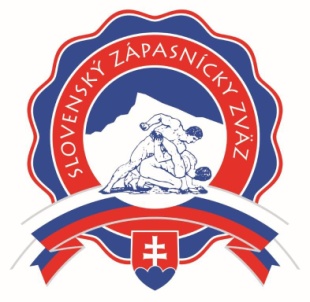 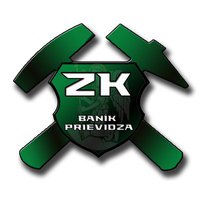 R o z p i sSlovenská žiacka liga – západ  vo voľnom štýle – II. koloPozvané kluby:  Wrestling Club Slovakia Bratislava, LCC Trenčín, ZK Corgoň Nitra, MZK Bánovce nad   Bebravou, ZO TJ Dukla Trenčín, ZO TJ AC Nitra, ZK Baník Prievidza, ZK Mladosť Prievidza, ZK Partizánske, SZK Považská Bystrica, ZO Trenčianska Turná, ZK Veľký Meder, ZK Dunajská StredaUsporiadateľ:  Zápasnícky klub  Baník PrievidzaMiesto           :  Mestská športová hala Prievidza, Olympionikov 2, PrievidzaTermín          :   19. 5. 2019  ( nedeľa )Rozhodcovia :  V zmysle podmienok súťaženia pre rok 2019   zabezpečí každý ZK/ZO                             v súčinnosti s KR SZZ Štartujú  kategórie : STARŠÍ ŽIACI         Ročník narodenia2004, 2005 /2006 – s lekárskym potvrdením 	                        a súhlasom rodičov/                                       Hmot. 32–35,38,41,44,48,52,57,62,68,75, 85,85-100 kg  12hmot.MLADŠÍ ŽIACI	Ročník narodenia2006, 2007 / 2008 – s lekárskym potvrdením 	                        a súhlasom rodičov/            Hmot. 27 - 29, 31, 33, 35, 37, 40, 44, 48, 52, 57, 62, 68, 73, 73-85 kg  14 hmot.PRÍPRAVKA - A	Ročník narodenia2008, 2009 / 2010 – s lekárskym potvrdením			a súhlasom rodičov/            Hmot. 22, 24, 26, 28, 30, 33, 36, 40, 44, 48, 52, 56, 60, 65 kg  14 hmot.PRÍPRAVKA - B	Ročník narodenia2010, 2011 / 2012 – s lekárskym potvrdením			a súhlasom rodičov/            Hmot. 20, 22, 24, 26, 28, 30, 33, 36, 40, 44, 48, 52, 56, 60  kg  14 hmot.                                           Dievčatá môžu súťažiť o jednu hmotnostnú kategóriu nižšie, ako vážiaČasový program:19.5.2019     -   08,30 až 09,00 hod.   - prezentácia                         09,00 až 10,00 hod.  - váženie                         10,00 až 10,45 hod. -  rozpis tabuliek + porada                        10,45  hod. – zahájenie súťaže    V  Prievidzi   12.04.2019                                                                    Vladimír LACO                                                                                                               prezident ZK              Slovenská žiacka liga – západ II. kolo 2019Prievidza19.05.2019Prezenčná listinaKlub, oddiel: .......................................................Tréner:          ......................................................Č.Priezvisko a menoRok narodeniaVeková kategóriaHmotnostná kategóriaHmotnosť na váženíČíslo žrebu1.2.3.4.5.6.7.8.9.10.11.12.13.14.15.16.